SZCZEGÓŁOWY HARMONOGRAM UDZIELANIA WSPARCIA/DZIAŁAŃ W PROJEKCIENazwa Beneficjenta: Regionalny Ośrodek Polityki Społecznej w OpoleNr projektu: POWR. 02.05.00-00-0209/17-00Tytuł projektu: Kooperacje 3D –model wielosektorowej współpracy na rzecz wsparcia osób i rodzin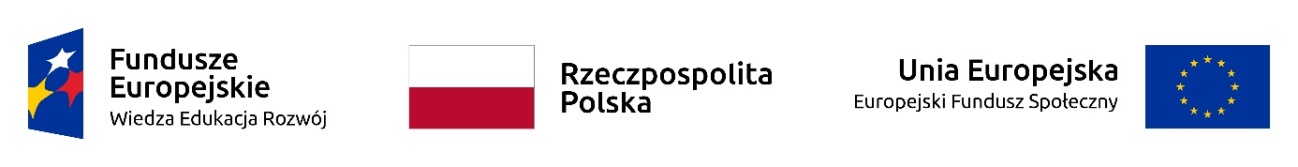 Lp.Rodzaj wsparcia/działania 
(w przypadku szkoleń – dokładna nazwa szkolenia)Data udzielania wsparcia/działaniaGodziny udzielania wsparcia/działaniaDokładny adres realizacji wsparcia/działaniaNazwa wykonawcy (np. w przypadku szkoleń, konferencji ..) oraz nazwa pracodawcy (w przypadku staży zawodowych)Liczba uczestnikówCzy zamieszczono harmonogram udzielania wsparcia/działań na stronie www Beneficjenta (TAK/NIE)? Jeżeli tak należy podać adres strony wwwCzy przekazano harmonogram udzielania wsparcia z wykorzystaniem systemu SL2014 (TAK/NIE?). Należy podać datę przesłania harmonogramu do IP przez SL1Spotkanie Zespołu roboczego (ekspertów) 
w ramach Zespołu ds. Modelu02.10.2018 r.Planowany czas14.30-17.30Regionalny Ośrodek Polityki Społecznej w Opolu, ul. Głogowska 25 C, 45-315 OpoleRegionalny Ośrodek Polityki Społecznej 
w Opolu6www.rops-opole.plNIE2Spotkanie Zespołu roboczego (ekspertów) 
w ramach Zespołu ds. Modelu08.10.2018 r.Planowany czas15.00-18.00Regionalny Ośrodek Polityki Społecznej w Opolu, ul. Głogowska 25 C, 45-315 OpoleRegionalny Ośrodek Polityki Społecznej 
w Opolu4www.rops-opole.plNIE3Spotkanie Zespołu roboczego (ekspertów) 
w ramach Zespołu ds. Modelu22.10.2018 r.Planowany czas14.30-17.30Regionalny Ośrodek Polityki Społecznej w Opolu, ul. Głogowska 25 C, 45-315 OpoleRegionalny Ośrodek Polityki Społecznej 
w Opolu6www.rops-opole.plNIE4Spotkanie Zespołu roboczego (ekspertów) 
w ramach Zespołu ds. Modelu29.10.2018 r.Planowany czas14.30-17.30Regionalny Ośrodek Polityki Społecznej w Opolu, ul. Głogowska 25 C, 45-315 OpoleRegionalny Ośrodek Polityki Społecznej 
w Opolu6www.rops-opole.plNIE